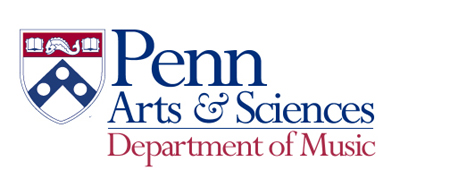  Classical & Pop Around the CampusVoice Recital from the Studio of Bonnie Hoke-ScedrovAlexander Dong, baritoneKruti Desai, sopranoLauren Cho, sopranoMaggie Luk, sopranoMarcus Murphy, tenorMichael Smith, baritonePikyu May Chan, sopranoRajat Ramesh, tenorXinyuan Song, sopranoDr. Alexander Timofeev, pianoThe University of Pennsylvania, Philadelphia, PennsylvaniaRose Recital Hall3340 Walnut Street (4th Floor)Philadelphia, PA 19104Friday, April 7, 2023.8:00 PMEn sourdine 				Gabriel FauréPikyu May Chan, sopranoEverything I Know			Lin-Manuel Miranda   In the HeightsLauren Cho, sopranoCastle on a Cloud			Claude-Michel Schönberg   Les Misérables			(b. 1944)Xinyuan Song, sopranoYounger Than Springtime		Richard Rodgers   South PacificMarcus Murphy, tenorThe Colors of My Life			Cy Coleman   Barnum				(1929–2004)Alexander Dong, baritoneThe Wizard and I 			Stephen Schwartz   Wicked				(b. 1948)Lauren Cho, sopranoThe Human Heart 			Stephen Flaherty   Once on This Island			(b. 1960)Kruti Desai, soprano(rev. 3-16-23)PROGRAMSo Shall the Lute and Harp Awake	George Frederick Handel   Judas Maccabeus			(1685 – 1759)Pikyu May Chan, sopranoCaro mio ben				Giuseppe Giordani 					(1744–1798) Rajat Ramesh, tenorNel cor più non mi sento		Giovanni Paisiello					(1740–1816)Xinyuan Song, sopranoChildren Will Listen 			Stephen Sondheim   Into the Woods			(1930–2021)Kruti Desai, sopranoNacht 					Alban Berg   Sieben frühe Lieder			(1885–1935)Pikyu May Chan, sopranoBurn 					Lin-Manuel Miranda   Hamilton				(b. 1980)Lauren Cho, sopranoMandoline 				Gabriel Fauré					(18 45–1924)Michael Smith, baritoneHigh Flying, Adored 			Andrew Lloyd Webber   Evita					(b. 1948)Marcus Murphy, tenorEmpty Chairs at Empty Tables 		Claude-Michel Schönberg   Les Misérables	Alexander Dong, baritoneCaro mio ben				Giuseppe Giordani Maggie Luk, sopranoI Remember 				Stephen Sondheim   Evening PrimroseKruti Desai, sopranoOne Hand, One Heart			Leonard Bernstein   West Side Story			(1918–1990)Marcus Murphy, tenorIt Won’t Be Long Now 			Lin-Manuel Miranda   In the HeightsLauren Cho, sopranoWe Kiss In A Shadow 			Richard Rodgers   The King and I			(1902–1979)Xinyuan Song, sopranoAn eine Äolsharfe			Johannes Brahms					(1833–1897)Pikyu May Chan, sopranoAlmost Like Being In Love 		 Frederick Loewe   Brigadoon				(1901– 1988)Rajat Ramesh, tenorGoodnight, My Someone 		Meredith Willson   The Music Man			(1902–1984)Maggie Luk, sopranoWitchcraft				Cy ColemanMichael Smith, baritone